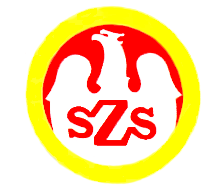 TURNIEJ PUCHAROWYOstateczna kolejność:1. ZESPÓŁ SZKÓŁ OGÓLNOKSZTAŁCĄCYCH KLUCZBORK
2. ZESPÓŁ SZKÓŁ LICEALNO-TECHNICZNYCH KLUCZBORK3. ZESPÓŁ SZKÓŁ 2 CENTRUM KSZTAŁCENIA USTAWICZNEGO KLUCZBORK
4. LICEUM OGÓLNOKSZTAŁCĄCE WOŁCZYNORGANIZATOR
Marek Jarząb            Komunikat z zawodów sportowychNazwa zawodów    Mistrzostwa Powiatu Kluczbork / Koszykówka
LICEALIADA - chłopcyMiejsce i data    KLUCZBORK 01.12.2023 r.Godz.  . .  9.30 . . .- weryfikacja dokumentów, odprawa opiekunów, losowanieGodz.  . 10.00 . . .  - rozpoczęcie zawodówGodz.  . . 13.30 . . - zakończenie zawodówZespoły startujące pełna nazwa – kolejność wylosowanych miejsc:Zespoły startujące pełna nazwa – kolejność wylosowanych miejsc:1Zespół Szkół Ogólnokształcące Kluczbork2Zespół Szkół 2 Centrum Kształcenia Ustawicznego Kluczbork3Liceum Ogólnokształcące Wołczyn4Zespół Szkół Licealno-Technicznych Kluczbork8½ finałuZSO KluczborkZS 2 CKU Kluczbork30 : 99½ finałuZSL-T KluczborkLO Wołczyn26 : 1510¾ miejsceLO WołczynZS 2 CKU Kluczbork8 : 2111 FINAŁZSO KluczborkZSL-T Kluczbork29 : 13